MAT- Pisno deljenje z večkratniki števila 10Rešitve iz U, str. 147, 148: PISNO DELIM Z VEČKRATNIKI ŠTEVILA 101.  a) pravilen b) 2c) pravilen č) pravilen d) 9e) 0, ost. 40 2. 6452 : 20 = 322, 12.ost87 534 : 30 = 2917, 24, ost137460 : 30 = 4582č)  14630 : 40 = 365952043 : 50 = 1040, 43 ost.764822 : 80 = 95606453 : 20 = 322, 13.ost87 534 : 30 = 2917, ost. 243.nal:(neobvezna)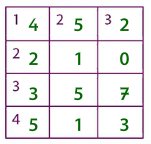 Ste preverili nalogo? 